Саратовская городская думаРЕШЕНИЕ21.06.2022 № 19-226г. СаратовОб избрании председателя постоянной комиссии по бюджетно-финансовым вопросам, экономике, использованию муниципальной собственности, местным налогам и сборамВ соответствии с Уставом муниципального образования 
«Город Саратов», Регламентом Саратовской городской ДумыСаратовская городская ДумаРЕШИЛА:Избрать председателем постоянной комиссии по бюджетно-финансовым вопросам, экономике, использованию муниципальной собственности, местным налогам и сборам Фомина Игоря Леонидовича.Настоящее решение вступает в силу со дня его принятия.ПредседательСаратовской городской Думы 					        Д.Г. Кудинов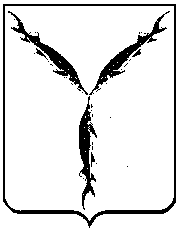 